Trans Formations Project Founded 2021The Trans Formations Project (TFP), is a 501 (c)(4), volunteer run nonprofit and national leader in providing accurate, actionable and accessible information about the ongoing anti-trans legislative crisis in the US. TFP tracks anti-trans legislation nationwide, which is publicly available on the TFP website, along with legislative scorecards and representative’s contact information. TFP volunteers also operate robust social media programs with unique content. Find us on YouTube, Facebook, Instagram, Tumblr, LinkedIn, Twitter, and Twitch. Learn more at TransFormationsProject.org.The Trans Formations Project is dedicated to providing accurate, accessible and actionable information about the anti-trans legislative crisis in the United States.  We envision a world where through community all trans people are empowered in their lives, safe from persecution, and able to express themselves without fear.We value Trans-run and trans-centeredRedistributionAccessibleNurture and trauma informedSustainable

Justice and EqualitySocial media:Instagram - @thetransformationsproject Tiktok - @transformationsproject Twitter - @the_TFP Facebook - @the.TFP YouTube - @transformationsprojectTumblr - @transformationsprojectTwitch - @thetransformationsprojectLinkedIn - Trans Formations Project IncLink.Tree - https://linktr.ee/TransFormationsProjectAffiliated organizations: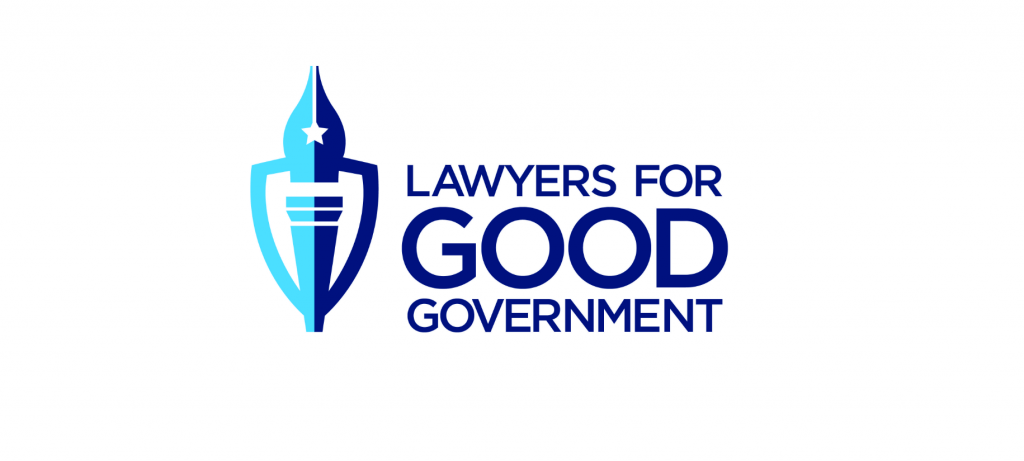 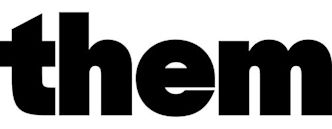 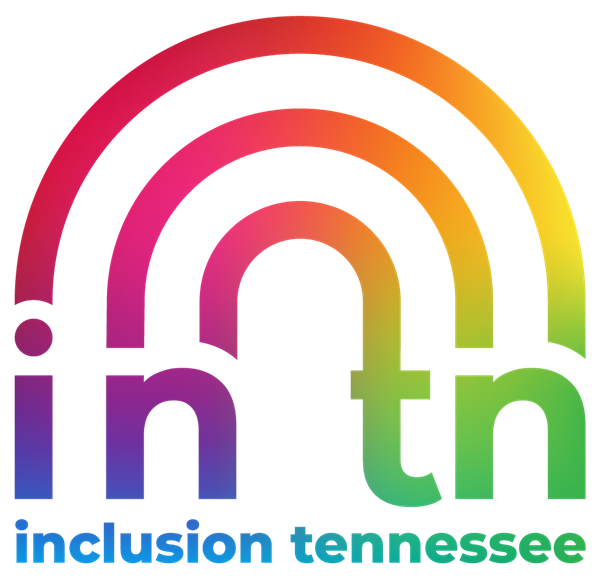 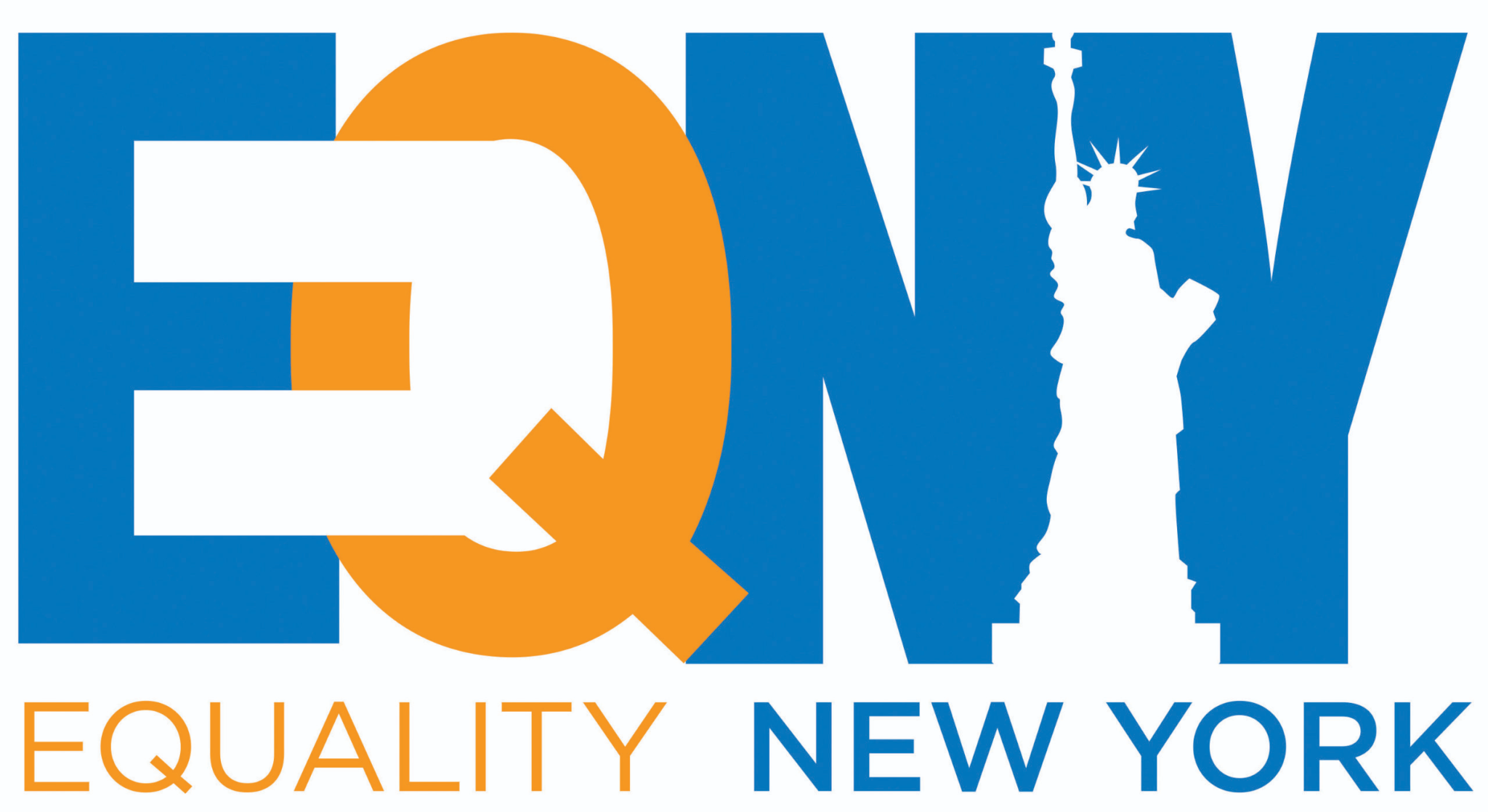 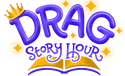 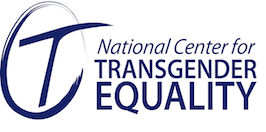 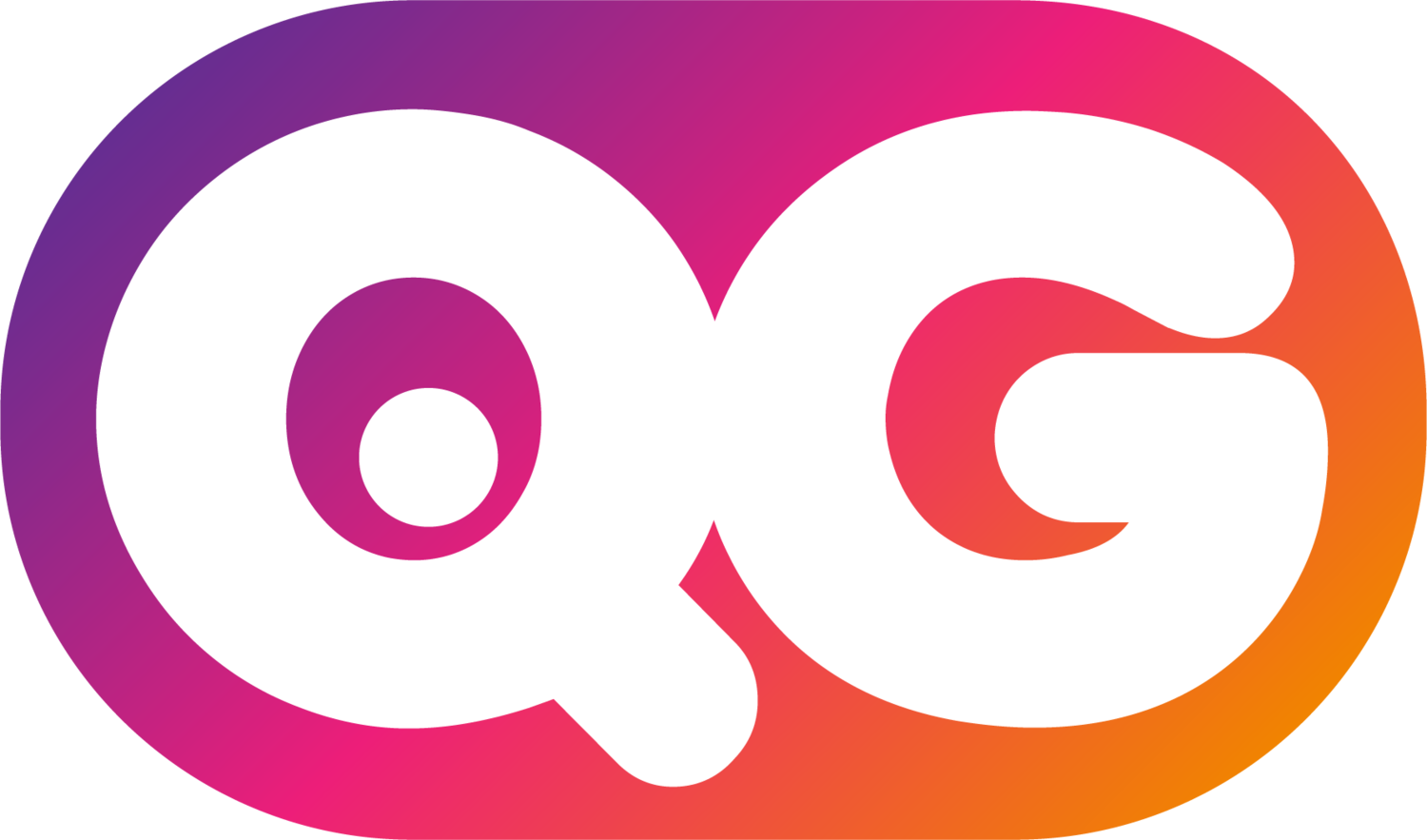 